TABLE OF CONTENTS:Fair Board and Office Information ----------------------------- 2     Family Craft Building Entry Day Information ---------------- 32022 Sponsors ------------------------------------------------------ 4Family Craft Building Rules -------------------------------------- 5BINGO Information -----------------------------------------------  62023 Main Events and New Events ---------------------------  72023 BBQ Cook-Off Information ------------------------------- 82023 Bring Your Best Apple Pie Information -------------     9Family Craft Building Department Information	Tablescaping  -----------------------------------------------  10	Antiques and Collectibles -------------------------------- 11	Adult Craft and Woodworking -------------------------- 15	Adult Art -----------------------------------------------------  19	Bakes Goods ------------------------------------------------- 22	Canning ------------------------------------------------------- 25	Children’s Art -----------------------------------------------  28	Flowers -------------------------------------------------------  31	Fresh Fruits and Vegetables ----------------------------- 36	Genealogy ---------------------------------------------------- 39	Kids Crafts ---------------------------------------------------- 42	Needlework and Quilts -----------------------------------  46	Photography  ------------------------------------------------ 50Quilt Block Contest ------------------------------------------------ 53Open Bucket Bottle Calf ------------------------------------------ 54 CHEROKEE COUNTY FAIR 2023July 19, 2023 THROUGH July 23, 20232023 Fair Board MembersNick Sullivan - President	   			Brad Nelson – Vice PresidentChris Nelson - Secretary				Linda Smith – TreasurerJanet Sullivan – Recording Secretary		Debbie Erpelding (4H)Duane Mummert – County SupervisorExecutive Board - Cherie Blaise		Pam Bezoni			Anne BlaiseOther Board Members:Peggy Corrington		Brad Nelson			Caitlyn EbertKelsey Schroeder		Tanner Schroeder		Shirley StaverDale Springer		Dori Claycamp		Emily SchlengerBobbi Jo Erskine		Layne Reinhart		Dane Jurgensen OFFICE HOURS:July 17 through July 23Office Phone (during fair) – 712-225-5843Facebook:  Cherokee County FairAddress:  200 Linden StWebsite:  www.cherokeecountyfair.net FAMILY CRAFTS AND GARDENING BUILDING2023 Entry Days:Tuesday, July 18th from 5:00-7:00 PMWednesday, July 19th from 8:00 am to noonJUDGING WILL BEGIN AT 12:30pm ON WED., July 19th.The entries in this building are open to anyone of any age.  Bring any of your items that have been made in the last year out during entry times above.  All entries are judged on their own merit and all entries will receive an award.Building SuperintendentsPam Bezoni        ………………………………………………..712-221-1149Chris Nelson      …………………………………………………712-261-0445Prior Year Sponsors of theFamily Craft and Gardening BuildingAnd Friends of the Fair ActivitiesIn 2022 (these are last year’s sponsors)Rite Choice	Family Table	 Fareway		SparkysSubway		Careys Café	Bomgaars		Pizza Hut	HyVee		Godfathers	Mud on Main	Noggin WaterMother Hen	Monterry		Taco John’s	Casey’sHairology		New To You	59 Grind		HeadlinesGeri Terry		Hazard Tavern	360 Design 	Fridley Theater Botanicals by Katie	       Home Anthology 		Amanda DeckerDetails Custom Design		Sara’s General StoreJanes Sanford Lane			Liquor on the Corner Rick and Bonnie Mongan		Chuck and Julie Tolzin	 Kid’s Day Drawings – Timmerman Farms – Fuhrman Farms                                                     – Wassau HomesFace Painter Kids Day – D’s Handyman – High Country Magic Show Kids Day -  Jim’s Sewer ServiceBubble Clown Kids Day – 12 Oaks DesignCaricature for Kids Day - HyVeeBBQ Pork Loin  – Cronin TruckingBest Sweet Roll – The GraineryCar Show – Brad’s Tire Center – Whiskey Throttle – Kody’s Camera Tours – Outlaw Car Cruising Club – Country Tire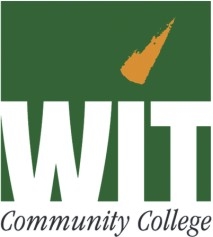 2022 Books printed by Western Iowa Tech Community College.FAMILY CRAFT AND GARDENING BUILDINGOpen ClassGeneral RulesAll homemade entries must be completed in the previous year, with the exception of the Senior Citizen Department.The Family Crafts Building will be closed during judging.All entries must be the work of the exhibitor.Entries will be released at 3:00 PM on Sunday of the fair.All possible care will be taken to protect the exhibits. We cannot be responsible for loss or damage to exhibits.Exhibits should be clean, finished and in good condition upon entry.The decision of the judge is final.There is no entry fee charged for exhibits.An entry tag must be filled out for each entry.  Out of county exhibitors are limited to 5 exhibits.The Family Crafts Building will be open from 10:00 AM to 8:00 PM each day of the fair, except Sunday, when the building will open at 11:00 a.m. and close at 2:00 p.m.Premium awards will be $2.00 for a blue ribbon, $1.50 for a red ribbon, $1.00 for a white ribbon.All entries will be judged on their own merit.See specific department for more detailed information. Awards for each department:** 1st, 2nd or 3rd place ribbon for each entry** Best of Show for each Department/Age group** Judge’s choice for each Department/Age group** Committee Choice for each Department/Age groupBINGO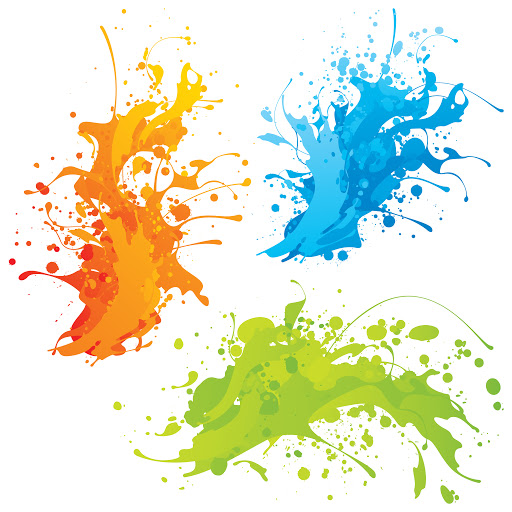 WHEN:   Wednesday – 4:00 to 6:00       Thursday – 4:00 to 6:00       Sunday – 11:30 to 1:30 WHERE:  Watch for Location on GroundsPrizes given for every BINGO!!Each card played will cost 50 cents for each game.   We will play straight/diagonal bingo, four corners, X bingo and other designs.  Prizes will be paid out for each BINGO in prizes, gift cards and money.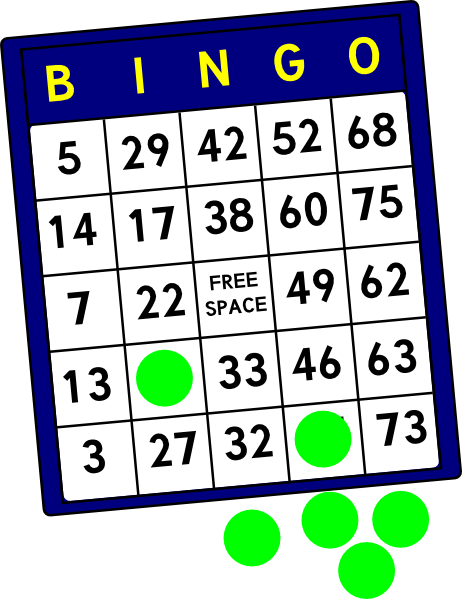 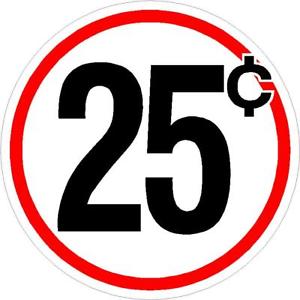 New Events in 2023We have some new events for this year’s fair.  For more information for each event, check out the Cherokee County Fair Website with the       QR codeOr at wwe.cherokeecountyfair.net 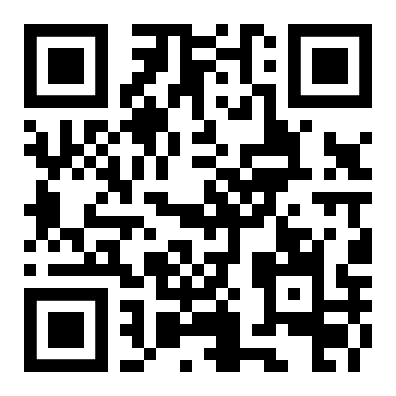 Bring the Family out to      Enjoy lots ofFamily Fun EventsMullet, Beard, Mustache, & Pigtail ContestDonut Eating ContestKids Day Scavenger HuntCow Chip ThrowingSpelling BeeLocal Jam Session with local artistsRabbit ChaseSips and Singing KaraokeOpen Mic (come tell all your favorite fair stories)Plowing DemonstrationChicken Poop BINGO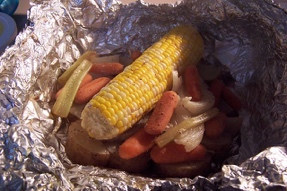 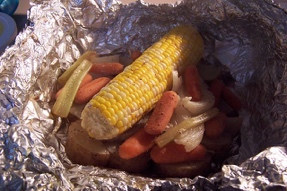 Cherokee County Fair BBQ Cook-off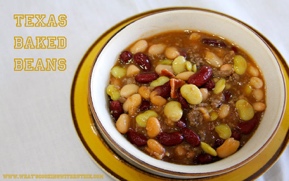 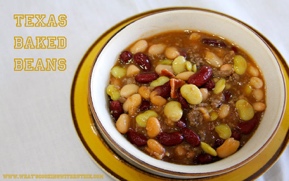 2023 Baked Beans & Your Best Hobo MealWith this being our 100th fair, we are going to cook what our ancestors 100 years ago would have made.  A HOBO meal is a meal that was once made over an open fire with your meal cooked in a can.  As time went on, campers would still create a meal in Tinfoil and cooked over an open fire.  We now cook these on grills and smokers but with the same idea of cooking an entire meal for one person in tinfoil.  Beans were a staple with most meals back in the day.  They would make them many different ways.  Baked Beans are still a side dish or a main dish that are very versatile and can be cooked many different ways.  Entries received Saturday, July 23 from 4:30 to 5:00 pm.  Judging begins at 5:00 pm.  Bring your entries to the Family Craft Building.  Judging will be held in the open activity building.The following awards will be given:  (FOR EACH CONTEST)First Place -  $150.00Second Place -  $100.00Third Place –  $50.001)  Create your Best Baked Beans any way you wish.  Enter it on your own dish.  2)  You will plate up 5 plates, one for each judge plus the show plate.  You will furnish the plates and eating utensils.  You can add anything you like to your plates (garnishes, sauces, etc).3)  Entries will be judged on taste/flavor (60%), creativity (20%), appearance (20%).5)  A complete recipe, without your name, must accompany each entry.1)  Create your best HOBO Meal any way you wish.  Will be in tinfoil for the judges to open and taste.  2)  Your HOBO meal will be cooked in tinfoil and can be cooked on a grill, smoker, open fire, etc.  3)  Entries will be judged on taste/flavor (60%), creativity (20%), appearance (20%).Cherokee County Fair 2023 Bring Your Best Apple PieApples were another necessity and were made into many great dishes.  The first fair had an Apple Pie Contest, so we felt it appropriate to bring it back 100 years later and have you Bring Your Best Apple Pie.Entries received Saturday, July 22 from 4:30 to 5:00 pm.  Judging begins at 5:00 pm.  Bring your entries to the Family Craft Building.  Judging will be held in the open activity building.The following awards will be given:  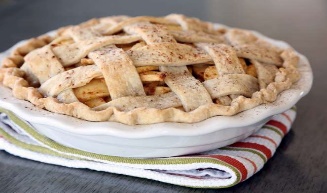 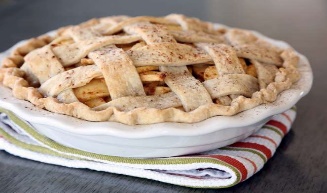 First Place -  $150.00Second Place -  $100.00Third Place –  $50.00Create your best Apple Pie any way you wish.  Enter it on your own dish.  We will take your pie out to the judges and we will plate up a small piece for each judge to taste and a small piece for show.  (this is different from the past but the judges would like to see the pie before we cut into it).  Please bring 5 plates for us to serve your pie on.4)  Entries will be judged on taste/flavor (60%), creativity (20%), appearance (20%).5)  A complete recipe, without your name, must accompany each entry.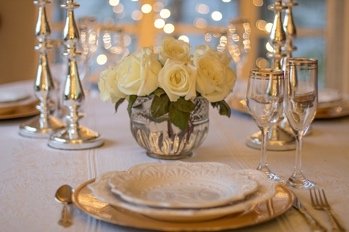 TABLESCAPINGDepartment Rules:1.   See General Rules.2.  Design the perfect table to match any theme listed below.3.  You may enter in more than one class.4.  Table is to be set by only the person making the entry.5.  Your own table cloth or placement with one place setting and centerpiece.  Tablecloth will be limited to 4’ x 4’ and will be folded.6.  Space available is a 2 foot area on a banquet table.7.  This year a menu of what you plan to serve will be required.   Example:  If you are serving soup, you would have a bowl.  If you have 3 plates, then you need to list what would be served on each plate.  Same with silverware, what each piece will be used for.Adult  - 18 and olderJuniors ages 12-17 Child ages 5-11Tablescaping themes:Class 1 - Special Occasion, i.e., Wedding, Birthday, Holiday, etc.Class 2 – Vintage Table Setting Class 3 – Baby Shower/Gender Reveal PartyANTIQUES AND COLLECTIBLESDepartment Rules:1.   See General Rules.2.  Will be judged on historical value, presentation and display, and condition of the exhibit.3.  Entries that have been entered in the past cannot be reentered.4.  Special care and safety precautions will be taken for the exhibits.  5.  Please include an index card with any information about the items.  We would like to know how item was acquired, original ownership and date/origin of item (when item was made).  Please do not identify the exhibitor.Division A – What is it?  (hard to identify item)Class1.  Glass			2.  Metal			3.   Plastic4.  Pottery			5.  Wood			6.  MiscellaneousDivision B – Smoking Collectibles Class1.  Pipe 			2.  Ash Tray			3.  Matchbook or box4.  Humidor			5.  MiscellaneousDivision C – Vintage Salt and Pepper Shakers Class1.  Holiday			2.  Animal			3.  Mill or Grinder4.  MiscellaneousDivision D – Ruler, Yardstick or Tape MeasurerClass1.  Wooden 			2.  Metal			3.  Folding4.  MiscellaneousDivision E – Cherokee County MemorabiliaClass1.  Wood or metal 		2.  China			3.  Paper4.  Glass or ceramic	5.  Metal			6.  Pens and Pencils7.  MiscellaneousDivision F – Advertising ItemsClass1.   Wood 		 	2.   China			3.   Paper4.   Glass			5.   Metal			6.   Matches7.   Plastics			8.   Metal			9.   MiscellaneousDivision G – Sewn ItemsClass1.  Crochet 			2.  Knitted			3.  Tatted4.  Sewn 			5.  NeedleworkDivision H – ToysClass1.  Metal 			2.  Wood			3.  Cloth4.  China, glass		5.  Miscellaneous Division I – Collection of Related Items3 items or more (example:  matching hair brush, mirror and comb)Class1.   Baseball cards 		2.   Coils			3.   Dishes4.  MiscellaneousDivision J – Musical ItemsClass1.  Instruments		2.  Sheet music		3.  Records4.  Misc.Division K – Old Plates and DishesClass1.  Glass			2.  Ceramic			3.  Pottery4.  MiscDivision L – Cookie JarsClass1.  Holiday			2.  Novelty			3.  Animals4.  Misc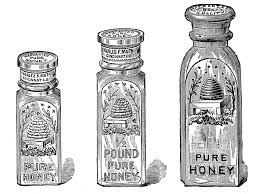 Division M – ApronsClass1.  Holiday		2.  OtherDivision N – JewelryClass1.  Pins		2.  Earrings			3.  Necklace4.  Misc.Division O – Creamer and/or SugarClass1.  Metal		2.  Ceramic			3.  Glass4.  Misc.Division P – Sewing NotionsClass1.  Thimble		2.  Scissors			3.  Basket4.  Misc.Division O – UtensilsClass1.  Metal		2.  Ceramic			3.  Glass4.  Wood		5.  Misc.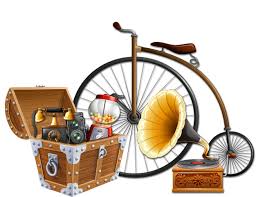 Antique and Collectibles Department Exhibitor’s Name  ________________________________ Number of Entries  _____________________________________Check all departments with entries:_____ Adult Arts, Crafts and Woodworking		_____ Adult Art_____ Baked Goods (Adult and Juniors)		_____ Canning (Adult and Juniors)_____ Children’s Art					_____ Flower (Adult and Juniors)_____ Fruits and Vegetables (Adults and Juniors)	_____ Kids Crafts _____ Genealogy (Adults and Juniors)		_____ Needlework			_____ Photography (Adult and Juniors)		_____ Antiques and CollectiblesExhibitor’s signature:  _______________________________________________ADULT CRAFTS AND WOODWORKINGDepartment Rules:1.   See General Rules.2.  Ages 18 and above3.  No articles from previous years.4.  All pictures should be framed or matted.5.  All entries judged on their own merit.Division A—Toys and dollsClass1.  Stuffed			2.  Novelty			3.  Child's play4.  Recycled			5.  MiscellaneousDivision B—GlassClass1.   Stained			2.   Slumped			3.   Recycled4.   Hanging			5.   MiscellaneousDivision C—Wall HangingsClass 1.  Nature			2.  Fabric			3.  Wooden4.  Recycled			5.  Diamond Art		6.  MiscellaneousDivision D - WeavingClass1.  Loom			2.  MiscellaneousDivision E - Holiday Decorations (no needlework)Class1.  Christmas Decoration	2.  Ornament		3.  Halloween4.  Easter			5.  Valentines		6.  St Patricks7.  Thanksgiving		8.  4th of July		9.  Spring10.  Summer		11. Fall			12. Winter13.  Miscellaneous Division F - FurnitureClass 1.   Children's Furniture		2.  Shelves		3.  Small piece4.  Recycled old furniture piece	5.  Large Piece	6.  Misc FurnitureDivision G - ArrangementsClass 1.   Natural			2.  Artificial			3.  Flowers4.  MiscellaneousDivision H - Plastic CanvasClass1.  Boxes			2.  Novelty 			3.  Home accessory4.  Personal accessory	5.  MiscellaneousDivision I - ScrapbookingClass1.  Homemade book	2.  Digital book		3.  Homemade page4.  Digital page		5.  Card			6.  MiscellaneousDivision J - Decorative PaintingClass1.  China			2.  Home accessory	3.  Wall hanging4.  Recycled			5.  MiscellaneousDivision K - Pen, Ink, Color Pencils and CrayonClass1.  Calligraphy		2.  Miscellaneous		3.  Adult coloring pagesDivision L - Decorated Clothing and AccessoriesClass1.  Painted			2.  Printed			3.  Fabric4.  Recycled			5.  MiscellaneousDivision M - Handmade NoveltiesClass1.  Boxes			2.  Novelty			3.  Home accessory4.  Personal accessory	5.  MiscellaneousDivision N - Ceramics or PlasterClass1.  Glazed			2.  Stained			3.  Wheel pottery4.  Homemade pottery	5.  Chalked			6.  MiscellaneousDivision  0 - Garden DecorationsClass 1.  Glass			2.  Metal			3.  Wood4.  Stone			5.  Recycled			6.  MiscellaneousDivision P - JewelryClass1.  Set				2.  Bracelet or Necklace	3.  Beaded4.  Metal			5.  Recycled			6.  Glass7.  String			8.  Leather			9.  MiscellaneousDivision Q - BirdhousesClass1.  Barn board		2.  Handcrafted		3.  Painted forms4.  MiscellaneousDivision R - Wood CarvingClass1.  Plaques			2.  Figurines			3.  Animals4.  Birds			5.  MiscellaneousDivision S - WoodworkingClass1.  Barn Quilts		2.  Clocks			3.  Woodburning4.  Fretwork (scroll saw)	5.  Lathe work		6.  Relief carving7.  Refinished work	8.  Painted 			9.  Stained10.  Natural			11.  Recycled		12.  MiscellaneousDivision T – Homemade Home DecorClass 1.   Hanging			2.  Table Decoration	3.  Free standing4.  MiscellaneousAdult Arts, Crafts and Woodworking Department Exhibitor’s Name  _______________________________________Number of Entries  _____________________________________Check all departments with entries:_____ Adult Arts, Crafts and Woodworking		_____ Adult Art_____ Baked Goods (Adult and Juniors)		_____ Canning (Adult and Juniors)_____ Children’s Art					_____ Flower (Adult and Juniors)_____ Fruits and Vegetables (Adults and Juniors)	_____ Kids Crafts _____ Genealogy (Adults and Juniors)		_____ Needlework			_____ Photography (Adult and Juniors)		_____ Antiques and CollectiblesExhibitor’s signature:  _______________________________________________ADULT ART DEPARTMENTDepartment Rules:1.  See General Rules.2.  Ages 18 and above3.  All entries must have been completed in previous year.4.  All pictures should be framed or matted.5.  All entries judged on their own merit.Division A—OilsClass1.  Portrait			2.  Landscape			3.  Still Life4.  Animal Life		5.  MiscellaneousDivision B—AcrylicClass1.  Portrait			2.  Landscape			3.  Still Life4.  Animal Life		5.  MiscellaneousDivision C - WatercolorClass1.  Portrait			2.  Landscape			3.  Still Life4.  Animal Life		5.  MiscellaneousDivision D - Charcoal and PencilClass1.  Portrait			2.  Landscape			3.  Still Life4.  Animal Life		5.  MiscellaneousDivision E—Pen and InkClass1.  Portrait			2.  Landscape			3.  Still Life4.  Animal Life		5.  MiscellaneousDivision F – Mixed MediumClass1.  Portrait			2.  Landscape		3.  Still Life4.  Animal Life		5.  MiscellaneousDivision G – ChalkClass1.  Portrait			2.  Landscape		3.  Still Life4.  Animal Life		5.  MiscellaneousDivision H - Computer Graphics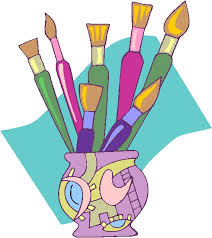 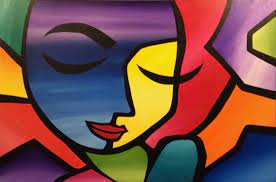 Adult Art Department Exhibitor’s Name  _______________________________________Number of Entries  _____________________________________Check all departments with entries:_____ Adult Arts, Crafts and Woodworking		_____ Adult Art_____ Baked Goods (Adult and Juniors)		_____ Canning (Adult and Juniors)_____ Children’s Art					_____ Flower (Adult and Juniors)_____ Fruits and Vegetables (Adults and Juniors)	_____ Kids Crafts _____ Genealogy (Adults and Juniors)		_____ Needlework			_____ Photography (Adult and Juniors)		_____ Antiques and CollectiblesExhibitor’s signature:  _______________________________________________BAKED GOODS DEPARTMENTDepartment Rules:1.  Entries must be on a paper or plastic plate and in a plastic bag upon entry.2.  Yeast Rolls, tea rings, bars, cakes, etc. should not be frosted.3.  Recipes need to be provided for yeast breads, quick breads, cakes, and pies only.4.  Cakes should be on cardboard or other flat service. It should not extend more than one inch beyond the cake.5.  Three-fourths of each entry may be picked up Thursday morning.Age Categories:	Adult  (18 and older)	Juniors (ages 5 to 17 years)Division A - Yeast breads and Rolls (attach recipe)Class1.  White bread				2.  Cinnamon Sweet Rolls (plate of 3)	3.  Whole wheat bread			4.  Carmel Sweet Rolls (plate of 3)5.  Rye bread				6.  Machine Baked Bread7.  Foreign bread				8.  White or wheat rolls (plate of 3)9.  Coffee Cake				10. Swedish tea ring (not over 14”)11. Machine baked bread		12. Yeast Doughnuts (plate of 3)13. Miscellaneous yeast productDivision B - Quick Breads (attach recipe)Class1.  Banana 			2.  Pumpkin			3.  Zucchini4.  Muffins (plate of 3)	5.  MiscellaneousDivision C - Cakes and Cupcakes(attach recipe) (cupcakes plate of 3)Class 1.  Angel food		2.  Chiffon			3.  Chocolate4.  White			5.  Jelly Roll			6.  MiscellaneousDivision D - Cookies (plate of 3)Class1.  Sugar			2.  Spritz			3.  Ice Box4.  Oatmeal			5.  Chocolate chip		6.  Monster7.  Snickerdoodle		8.  Spice			9.  No bake10. Peanut butter		11.  MiscellaneousDivision E - Bars (plate of 3)Class 1.  Brownies 		2.  Chocolate chip		3.  Candy 4.  Frosted			5.  MiscellaneousDivision F – Pies (you can bring in a pie that requires refrigeration)Class1.  Any 2 crust pie		2.  Any one crust pie	3.  Any crust type pieDivision G - Decorated Cakes or cupcakes (cupcakes plate of 3)Class1.  Birthday			2.  Holiday 		3.  Wedding or anniversary4.  MiscellaneousDivision H - Candies (plate of 3)Class1.  Almond bark		2.  Fudge			3.  Mints4.  Caramel			5.  MiscellaneousDivision I - Special Diets and Healthy BakingClass1.  Diabetic 			2.  Healthy You		3.  Gluten Free4.  Miscellaneous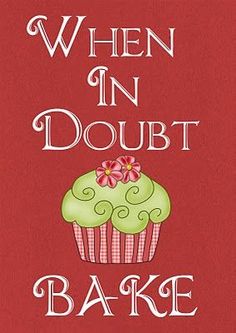 Division J - CrackersDivision K - PretzelsDivision L - BagelsDivision M – MiscellaneousBaking Department  Adult or Junior (circle one)Exhibitor’s Name  _________________________________ If Junior Exhibitor indicate age  ___________Number of Entries  _____________________________________Check all departments with entries:_____ Adult Arts, Crafts and Woodworking		_____ Adult Art_____ Baked Goods (Adult and Juniors)		_____ Canning (Adult and Juniors)_____ Children’s Art					_____ Flower (Adult and Juniors)_____ Fruits and Vegetables (Adults and Juniors)	_____ Kids Crafts _____ Genealogy (Adults and Juniors)		_____ Needlework			_____ Photography (Adult and Juniors)		_____ Antiques and CollectiblesExhibitor’s signature:  _______________________________________________CANNING  DEPARTMENTDepartment Rules:1.   You may have more than one entry per division, but only one entry in each class.2.  Product must be canned in previous year.3.  Must use standard canning jars with lids and rings.4.  All jars will be labeled with product and year.5.  No artificial coloring in any pickles.6.  Jams and jellies must be sealed with lids.  Age Categories:Advanced  (18 and older)Junior (ages 5 to 17 years)Division A - Canned VegetablesClass1.  Asparagus		2.  Cut green beans	3.  Whole green beans4.  Cut yellow beans	5.  Whole yellow beans	6.  Beets7.  Carrots			8.  Corn			9.  Whole tomatoes10. Tomato juice		11.  Stewed tomatoes	12.  Sauerkraut13.  Mixed vegetables	14.  Any other (specify)Division B - ButtersClass1.  Apple			2.  Plum			3.  Any other (specify)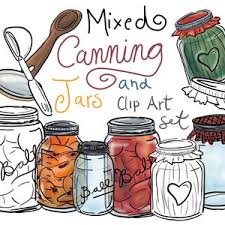 Division C - Canned FruitClass1.  Applesauce		2.  Sliced apples		3.  Pie apples4.  Cherries			5.  Apricots			6.  Peaches7.  Pears			8.  Any other (specify)Division D - PicklesClass1.  Dill pickles	2.  Sweet pickles		3.  Bread and butter pickles4.  Beet pickles	5.  Watermelon pickles	6.  Sweet dill pickles7.  Any other (specify)Division E - Relish and SaucesClass1.  Vegetable 		2.  Pickle		3.  Salsa4.  Tomato Ketchup	5.  Pizza sauce	6.  Chili sauce7.  Any other (specify)Division F - Canned meatsClass 1.  Pork			2.  Beef		3.  Chicken4.  Any other (specify)Division G - Jam, Jelly or PreservesClass1.  Strawberry		2.  Grape		3.  Raspberry4.  Apricot			5.  Peach		6.  Rhubarb7.  Plum			8.  Apple		9.  Any other (specify)Division H - Dried foodsClass1.  Dried fruit		2.  Dried meat	3.  Dried vegetables4.  Any other (specify)Division I - Canned SoupClass1.  Chicken			2.  Beef		3.  Vegetable4.  Tomato			5.  Chili 		6.  Any other (specify)Canning Department Adult or Junior (circle one)Exhibitor’s Name  _______________________________________If Junior Exhibitor indicate age  ___________Number of Entries  _____________________________________Check all departments with entries:_____ Adult Arts, Crafts and Woodworking		_____ Adult Art_____ Baked Goods (Adult and Juniors)		_____ Canning (Adult and Juniors)_____ Children’s Art					_____ Flower (Adult and Juniors)_____ Fruits and Vegetables (Adults and Juniors)	_____ Kids Crafts _____ Genealogy (Adults and Juniors)		_____ Needlework			_____ Photography (Adult and Juniors)		_____ Antiques and CollectiblesExhibitor’s signature:  _______________________________________________CHILDREN'S ARTDepartment Rules1.  See General Rules.2.  Open to all child artists.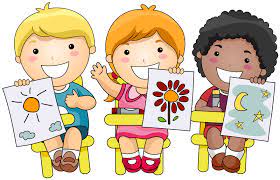 3.  No articles from previous years.4.  All pictures should be matted.5.  All entries judged on their own merit. Age CategoriesChild  age 2 to 6 yearsJunior age 7 to 11 yearsTeen   age 12 to 17 yearsDivision A - CrayonClass1.  Portrait			2.  Landscape		3.  Still life4.  Animal life		5.  MiscellaneousDivision B - MarkerClass1.  Portrait			2.  Landscape		3.  Still life4.  Animal life		5.  MiscellaneousDivision C - Colored PencilClass1.  Portrait			2.  Landscape		3.  Still life4.  Animal life		5.  MiscellaneousDivision D - WatercolorClass1.  Portrait			2.  Landscape		3.  Still life4.  Animal life		5.  MiscellaneousDivision E - Oil and AcrylicClass1.  Portrait			2.  Landscape		3.  Still life4.  Animal life		5.  MiscellaneousDivision F - CharcoalClass1.  Portrait			2.  Landscape		3.  Still life4.  Animal life		5.  MiscellaneousDivision G - InkClass1.  Portrait			2.  Landscape		3.  Still life4.  Animal life		5.  MiscellaneousDivision H - Paint or Color by NumberClass1.  Portrait			2.  Landscape		3.  Still life4.  Animal life		5.  MiscellaneousDivision I - Chalk or PastelsClass1.  Portrait			2.  Landscape		3.  Still life4.  Animal life		5.  MiscellaneousDivision J - PencilClass1.  Portrait			2.  Landscape		3.  Still life4.  Animal life		5.  MiscellaneousDivision K - Mixed MediaClass1.  Portrait			2.  Landscape		3.  Still life4.  Animal life		5.  MiscellaneousDivision L - Computer GraphicsClass1.  Portrait			2.  Landscape		3.  Still life4.  Animal life		5.  MiscellaneousDivision M - PaperClass1.  Mosaic			2.  MiscellaneousChildren’s Art Department Exhibitor’s Name  ____________________________  AGE  _________Number of Entries  _____________________________________Check all departments with entries:_____ Adult Arts, Crafts and Woodworking		_____ Adult Art_____ Baked Goods (Adult and Juniors)		_____ Canning (Adult and Juniors)_____ Children’s Art					_____ Flower (Adult and Juniors)_____ Fruits and Vegetables (Adults and Juniors)	_____ Kids Crafts _____ Genealogy (Adults and Juniors)		_____ Needlework			_____ Photography (Adult and Juniors)		_____ Antiques and CollectiblesExhibitor’s signature:  _______________________________________________FLOWER SHOWDepartment Rules:1.  Junior Division has same rules as Adult.2.  Only one entry in each class is permitted.3.  Exhibitors must grow their own entries.4.  Flowers should have some foliage.5.  Please bring your entries in a clear container for display.6.  Exhibitors may replace wilted flowers after judging.Age categories: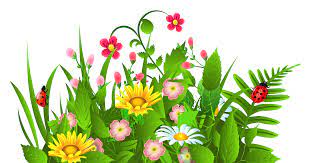 	Adult division (18 and older)	Junior Division (ages 3-17)Division A - Coreopsis (3 stems)Division B - Zinnias (3 stems)Class 1.  Large			2.  Regular			3.  DwarfDivision C - Marigolds (3 stems)Class 1.  Large yellow		2.  Medium yellow		3.  Small yellow4.  Large orange		5.  Medium orange	6.  Small orange7.  Bicolored Division D - Daisies (3 stems)Class1.  Shasta			2.  Gloriosa, rudbeckia	3.  Black-eyed Susan4.  OtherDivision E - Snapdragon (1 spike)Class1.  Regular			2.  MiniatureDivision F - Petunias (3 stems)Class 1.  Double pink		2.  Double purple		3.  Double white4.  Double bicolor		5.  Single pink		6.  Single purple7.  Single white		8.  Single red		9.  Single burgundy10. Single bicolor		11. OtherDivision G - Lilies (1 stem that is 12")Class1.  Trumpet			2.  Oriental			3.  Asiatic pink4.  Asiatic orange		5.  Asiatic white		6.  Asiatic red7.  Asiatic yellow		8.  Asiatic other		9.  Tiger10. Pink day			11. Orange day		12. White day13. Red day			14. Yellow day		15. Dwarf16. Star gazer		17. Any other lilyDivision H - Roses (1 bloom, de-budded)Class1.  Tea red			2.  Tea pink			3.  Tea white4.  Tea apricot		5.  Tea yellow		6.  Any other roseDivision I - Dahlias (1 stem)Class1.  Large			2.  Medium			3.  SmallDivision  J - HydrangeasClass1.  White (1 stem)		2.  Blue (1 stem)		3.  Pink (1 stem)4.  Other color (1 stem)Division K - Any other annualClass1.  Forget Me Nots (3 stems)		2.  Bachelor Buttons (3 stems white)3.  Bachelor Buttons (3 stems blue)	4.  Bachelor Buttons (3 stems pink)5.  Bachelor Buttons (3 stems purple)	6.  Bachelor Buttons (3 stems any                                                                             other color)7.  Coleus (3 stems any color)		8.  Cosmos (3 stems any color)9.  Gladiolas (1 stem red)			10. Gladiolas (1 stem pink)11. Gladiolas (1 stem purple)		12. Gladiolas (1 stem white)13. Gladiolas (1 stem yellow)		14. Gladiolas (1 stem any other color)15. Baby’s Breath (1 stem)		16. Bells of Ireland (1 stem)17. Salvia (3 stems red)			18. Salvia (3 stems blue)19. Sunflower (1 stem)			20. Mums21. Any other annual not listed (1 stem)Division L - Hosta (as specified)Class1.  Hosta-Solid green (1 large leaf 5” & over)2.  Hosta-Green &white (1 large leaf 5” & up)3.  Hosta-Blue (1 large leaf 5” and over)4.  Hosta-Solid green (3 medium. leaves 3”-4”)5.  Hosta-Green & white (3 med. leaves 3”-4”)6.  Hosta-Blue (3 medium leaves 3”-4”)7.  Hosta-Solid green (3 small leaves 2”&under)8.  Hosta-Green & white(3 small leaves 2”&under)9.  Hosta-Blue (3 small leaves 2” and under)Division M - Any other perennial or biannualClass1.  Allium (3 stems small bloom)		2.  Allium (1 stem large bloom)3.  Columbine (3 stems) 				4.  Canterbury Bells(1 spray)5.  Coral Bells (1 flower stalk w/3 leaves)	6.  Feverfew (1 stem)7.  Liathus (1 stem purple)			8.  Liathus (1 stem white)9.  Lupin (1 stem)					10. Monarda Bee Balm (1 stem)11. Coneflower					12. Hollyhock13. Yarrow						14. Delphiniums (1 spike)15. Any other perennial or biannual not listed (1 stem)Division N - Potted PlantsClass1.  Cacti or Succulent	2.  Blooming Plant		3.  Foliage PlantDivision O – Potted ArrangementsClass1.  Flowers 			2.  Succulent		3.  Miscellaneous Division P – Fairy GardenClass1.   With Plants		2.  Without Plants		3.  Fair Theme – 100th FairDivision Q – Cut Flower ArrangementsClass1.  General		2.  Fair Theme – Honoring the Past, Building the Future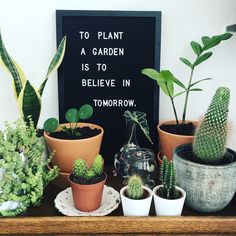 Flowers  Department Adult or Junior (circle one)Exhibitor’s Name  _______________________________________If Junior Exhibitor indicate age  ___________Number of Entries  _____________________________________Check all departments with entries:_____ Adult Arts, Crafts and Woodworking		_____ Adult Art_____ Baked Goods (Adult and Juniors)		_____ Canning (Adult and Juniors)_____ Children’s Art					_____ Flower (Adult and Juniors)_____ Fruits and Vegetables (Adults and Juniors)	_____ Kids Crafts _____ Genealogy (Adults and Juniors)		_____ Needlework			_____ Photography (Adult and Juniors)		_____ Antiques and CollectiblesExhibitor’s signature:  _______________________________________________FRESH FRUIT AND VEGETABLES DEPARTMENTDepartment Rules:1.  See General Rules2.  Exhibit must be grown in current year.3.  Each exhibitor is allowed one entry in each class.4.  Remove spine from cucumbers and clean with soft cloth. Leave stem on.5.  Remove husks from corn.6.  Onions should have 1 inch stem on.  7.  Entries should be even sized, not damaged, and picked appropriate size   unless used for largest class.8.  Same rules and classes apply to both age categories.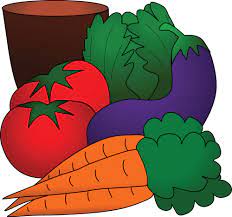 Age categories	Adults  (18 and over)	Juniors (age 3-17)Division A - Apples (3 specimens)Class 1.  Whitney			2.  Delicious			3.  Duchess4.  Wealthy			5.  Anoka			6.  Green7.  Any other typeDivision B - Herbs (3 specimens)Class1.  Dill				2.  Basil			3.  Oregano4.  Cilantro			5.  Mint			6.  Parsley7.  Thyme			8.  Any other herbDivision C - Tomatoes (3 specimens unless stated)Class1.  Red large tomato			2.  Red cherry tomato (1 cup)	3.  Red vine tomato (3 on vine)		4.  Yellow tomato5.  Any other tomatoDivision D - Fruits (3 specimens unless otherwise stated)The first place berries will be awarded the Cletus Henke Memorial of $5.00.Class1.  Cherries with stem (1 cup)	2.  Plums (3 specimens)3.  Red raspberries (1 cup)	4.  Black raspberries (1 cup)5.  Mulberries (1 cup)		6.  Crab apples7.  Strawberries (1 cup)		8.  Watermelon (1 specimen)9.  Rhubarb (3 spikes)		10. Muskmelon, cantaloupe (1 specimen)	11. Any other fruitDivision E - Vegetables (3 specimens unless otherwise stated)Class1.  String beans green (5 specimens)	2.  String beans yellow (5 specimens)3.  Beets- leave 1 1/2" top 		4.  Broccoli spears 			5.  Brussel sprouts 				6.  Cabbage ( 1 head)7.  Red cabbage (1 head)			8.  Cauliflower (1 head)9.  Carrots 					10. Sweet corn 11. Cucumber – 1-small  			12. Cucumber – 1 medium 13. Cucumber – 1-large 			14. Eggplant (1 specimen) 15. Kohlrabi 					16. Lettuce -head (1 head)17. Lettuce - leaf 				18. Onions - yellow19. Onions – white				20. Onions - red21. Onions – green				22. Peas (5 pods)23. Snap peas (5 pods)			24. Green pepper 25. Potatoes – white			26. Potatoes - red27. Potatoes – Yukon			28. Radishes (5 specimens)29. Squash (1 specimen)			30. Turnips 31. Spinach					32. Jalapeno pepper 33. Zucchini (1 specimen)		34. Any other vegetable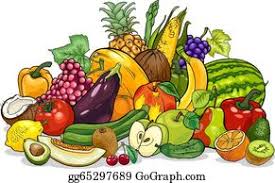 Division F - Largest vegetableClass1.  Carrot					2.  Cabbage			3.  Zucchini					4.  Potato			5.  Any other large vegetableFresh Fruits and Vegetables Department Adult or Junior (circle one)Exhibitor’s Name  _______________________________________If Junior Exhibitor indicate age  ___________Number of Entries  _____________________________________Check all departments with entries:_____ Adult Arts, Crafts and Woodworking		_____ Adult Art_____ Baked Goods (Adult and Juniors)		_____ Canning (Adult and Juniors)_____ Children’s Art					_____ Flower (Adult and Juniors)_____ Fruits and Vegetables (Adults and Juniors)	_____ Kids Crafts _____ Genealogy (Adults and Juniors)		_____ Needlework			_____ Photography (Adult and Juniors)		_____ Antiques and CollectiblesExhibitor’s signature:  _______________________________________________GENEALOGYDepartment Rules:1.  See General Rules.2.  Exhibitors are limited to one entry per class.3.  All entries must be accompanied with information on a 3x5 card, showing the genealogical connection to the exhibitor.4.  Information should include names and dates to show genealogical value.5.  Put names and dates on all pictures.6.  Copies of photos and documents are permitted.7.  Committee members reserve the right to reclassify exhibits if necessary8.  Diligence will be used to ensure safety of all articles; however, committee members will not be held responsible for loss or damage that could occur.Age Categories	Adults (18-and older)	Juniors  (ages 3-17)Division A - Pictures and Charts (framed or matted)Class1.  Ancestral portrait			2.  Old ancestor's album3.  Family photo album			4.  Family group photo5.  Ancestral home picture		6.  Pedigree/lineage/ancestral chart7.  Military group picture of ancestor	8.  Military picture of ancestor9.  School group picture of ancestor	10.  Genealogical poster11.  Ancestral home picture (with or without people)12.  Family Farm				13.  MiscellaneousDivision B - Family Tree ChartsClass1.  Old family tree chart			2.  Pictorial family tree chart3.  Digital family tree chart		4.  Miscellaneous family tree chartDivision C - Books and DocumentsClass1.  Family bible or record		2.  Old personal ledger.3.  Genealogical scrapbook	4.  Old diary or autograph book5.  Old book, cookbook, schoolbook of ancestor6.  Family record book compiled by exhibitor7.  Old letters or postcards (should be at least 40 years old)8.  Old marriage certificate9.  Old will and testament10. Old land grant deed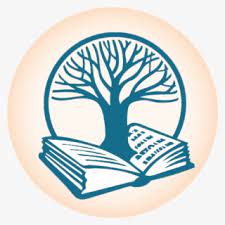 11. Old military record12. Old death certificate13. Old birth certificate14. Naturalization papers15.  Citizenship papers16. Church records17.  DAR and GAR research material18.  Maps, atlas, or graphs19.  Passenger list20.  School record21.  Any other old document or recordDivision D - Historical or General ItemsClass1.  Cemetery research 2.  Family cemetery stone rubbing3.  Family cemetery stone photo4.  Historical photo with family connection5.  Display of items, any category (6 pieces or more)6.  Display of items, any category (less than 6 pieces)7.  MiscellaneousGenealogy Department Adult or Junior (circle one)Exhibitor’s Name  _______________________________________If Junior Exhibitor indicate age  ___________Number of Entries  _____________________________________Check all departments with entries:_____ Adult Arts, Crafts and Woodworking		_____ Adult Art_____ Baked Goods (Adult and Juniors)		_____ Canning (Adult and Juniors)_____ Children’s Art					_____ Flower (Adult and Juniors)_____ Fruits and Vegetables (Adults and Juniors)	_____ Kids Crafts _____ Genealogy (Adults and Juniors)		_____ Needlework			_____ Photography (Adult and Juniors)		_____ Antiques and CollectiblesExhibitor’s signature:  _______________________________________________KIDS CRAFTSDepartment Rules1.  See general rules.2.  Each entry must be the work of the exhibitor.3.  Each exhibitor will be allowed one entry in each  class.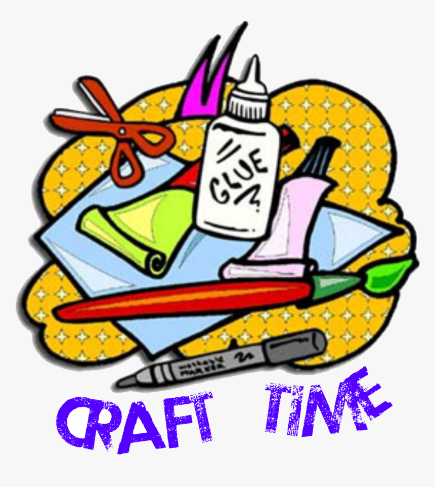 Age Categories:1.  Children ages 2 to 6 years2.  Juniors ages 7 to 11 years3.  Teens ages 12 to 17 yearsDivision A—NeedleworkClass1.  Embroidery		2.  Counted Cross Stitch	3.  Crochet4.  Knitting			5.  Plastic Canvas		6.  MiscellaneousDivision B - Afghans, throws and pillowsClass1.  Crocheted		2.  Knitted			3.  Quilted4.  Sewn			5.  Tied Fabric		6.  MiscellaneousDivision C - ScrapbookingClass1.  Handmade book	2.  Digital book		3.  Handmade page4.  Digital page		5.  Card			6.  Miscellaneous Division D - Wall HangingsClass1.  Latch hook		2.  Quilted			3.  Sewn4.  Wooden			5.  Stencil			6.  Etched7.  Vinyl/sticker		8.  Paper			9.  Diamond Art10. MiscellaneousDivision E – Handmade Toys & Dolls (Any Lego, Kinex, etc must be in a lid or container)Class1.  Models			2.  Wooden			3. Sewn4.  Snap together 		5.  Painted			6.  Plastic7.  Paper 			8.  MiscellaneousDivision F - ClothingClass1.  Sewn			2.  Painted/Tie dye		3.  Doll4.  Recycled			5.  Tie dyed/Dyed		6.  Miscellaneous	Division G - JewelryClass1.  Painted			2.  Rubber Band		3.  Beads4.  Glass			5.  String			6.  Wooden7.  Recycled			10. MiscellaneousDivision H - Sun catchersClass1.  Painted			2.  Bead melt		3.  MiscellaneousDivision I - Holiday itemsClass1. Tree ornament		2.  Christmas decoration	3.  Halloween4.  Easter			5.  Valentines		6.  St Patricks7.  Thanksgiving		8.  4th of July		9.  MiscellaneousDivision J - Hand Made NoveltiesClass1.  Recycled			2.  Fabric			3.  Plastic4.  Vinyl			5.  Paper			6.  Bead7.  Duct tape		8.  String art			9.  Painted10. Clay			11. Ceramic			12.  Metal work13.  Foam			14.  Bead melts		15.  Rubber band art16.  Glass			17.  Sand art			18.  Diamond Art19.  MiscellaneousDivision K - WoodworkingClass1.  Scratch built unfinished		2.  Scratch built stained/painted3.  Kit built painted				4.  Recycled from old pieces5.  Hand Made Novelty			6.  MiscellaneousDivision L - Flower CraftClass1.  Duct tape		2.  Paper			3.  Plastic4.  Fabric			5.  MiscellaneousDivision M - FramesClass1.  Foam			2.  Fabric			3.  Wood4.  Recycled			5.  MiscellaneousDivision N - Garden DecorationsClass1.  Glass			2.  Metal			3.  Wood4.  Stone			5.  Recycled			6.  MiscellaneousDivision O - Pot holdersClass1.  Loom			2.  Sewn			3.  Crocheted/knitted4.  Weaved			5.  Miscellaneous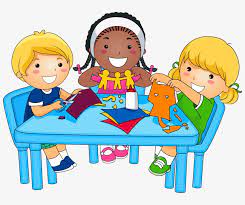 Kids Crafts Department Exhibitor’s Name  ____________________________ AGE __________Number of Entries  _____________________________________Check all departments with entries:_____ Adult Arts, Crafts and Woodworking		_____ Adult Art_____ Baked Goods (Adult and Juniors)		_____ Canning (Adult and Juniors)_____ Children’s Art					_____ Flower (Adult and Juniors)_____ Fruits and Vegetables (Adults and Juniors)	_____ Kids Crafts _____ Genealogy (Adults and Juniors)		_____ Needlework			_____ Photography (Adult and Juniors)		_____ Antiques and CollectiblesExhibitor’s signature:  _______________________________________________NEEDLEWORKDepartment Rules1.  See General Rules.2.  All pictures and wall hangings must be ready to hang.3.  Exhibitor may enter one per class.Division A - Cross stitchClass1.  Dish towels		2.  Pillow or pillowcase	3.  Table cloth4.  Table runner		5.  Holiday			6.  Picture7.  MiscellaneousDivision B - EmbroideryClass1.  Crewel                               2. Tablecloth		3.  Dish towels (set of 3)	4.  Guest towels (set of 2)   5.  Pillow or pillowcase	6.  Tablecloth6.  Picture or wall hanging   7.  MiscellaneousDivision C - Decorative stitchesClass1.  Cross Stitch                   2.  Hardanger			3.  Miscellaneous            Division D - CrochetClass1.  Large Afghan		2.  Baby Afghan		3.  Baby miscellaneous4.  Bedspreads		5.  Centerpiece(over 14")	6.  Doilies (under 14")7.  Dolls			8.  Doll clothes		9.  Dresses10.  Fashion accessories	11. Potholders		12. Shawl, shrug or stole13. Tablecloth		14. Table runner		15. Sweater/Vest	16. Slippers			17. Holiday decoration	18. Pillow		19. Lap robes		20. Dishcloth		21. MiscellaneousDivision E - Handmade noveltiesClass1.  Needlepoint                    2.  Holiday				3.  Applique4.  Miscellaneous         Division F - Yarn worksClass1.  Latch Hook                      2.  MiscellaneousDivision G - KnittingClass1.  Large Afghans		2.  Baby Afghans			3.  Baby clothes4.  Cape or poncho		5.  Centerpiece or doilies		6.  Dolls7.  Doll clothes		8.  Dresses/clothes			9.  Hats10. Mittens			11. Potholders			12. Slippers13. Scarf or shawl		14. Sweater or vest		15. Bedspread16. Holiday decoration	17. Lap robe				18. Dish cloth19. MiscellaneousDivision H- TattingDivision I - RugsClass1.  Crochet                          2.  Knitting 				3.  Loom 4.  Rag                                  5.  Miscellaneous              Division K - SewingClass1.  Blouse or shirt              2.  Vest    			3.  Mens pants4.  Ladies pants                  5.  Skirts or dress           	6.  Children’s clothes6.  Bag/Purse                      7.  Ladies or men's suit	8.  Ensembles (3 pieces)   9.  Ladies or men's coat   10. Sweatshirt		11. Doll clothes                 12. Bedspread                    13. Jacket			14. Bride or bridesmaids                  15. Miscellaneous Division J - Quilts (A photograph of the whole quilt can be displayed with entry, but not required)Class1.  Child hand quilted	2.  Child hand tied	3.  Child bedspread	4.  Machine applique`5.  Patchwork	6.  Tied7.  Bedspread	8.  Hand applique`9. Machine quilted	10. Hand quilted11. Mini machine applique`	12. Mini patchwork13. Mini hand applique`	14. Mini machine quilted15. Mini hand quilted	16. Lap robe machine applique`17. Lap robe patchwork	18. Lap robe tied19. Lap robe hand appliques`	20. Lap robe machine quilted21. Lap robe hand quilted	22. Hand quilted pillows23. Machine quilted pillow	24. Hand quilted wall hanging25. Machine quilted wall hanging	26. Table runner27. Placemats	28. Crazy  patch29. Holiday	30. Paper pieced31. Counted Cross Stitch quilting	32. Lap robe misc33.  Patchwork misc	34.  Miscellaneous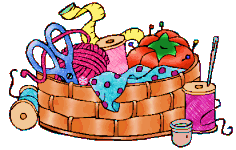 Needlework Department Exhibitor’s Name  _______________________________________Number of Entries  _____________________________________Check all departments with entries:_____ Adult Arts, Crafts and Woodworking		_____ Adult Art_____ Baked Goods (Adult and Juniors)		_____ Canning (Adult and Juniors)_____ Children’s Art					_____ Flower (Adult and Juniors)_____ Fruits and Vegetables (Adults and Juniors)	_____ Kids Crafts _____ Genealogy (Adults and Juniors)		_____ Needlework			_____ Photography (Adult and Juniors)		_____ Antiques and CollectiblesExhibitor’s signature:  _______________________________________________PHOTOGRAPHY DEPARTMENTDepartment Rules:1.  Open to anyone whose exhibits are a recreational hobby.2.  Entries must be entered in the name of the person who took the picture.3.  Only 1 entry per class.4.  Write name and address on the back of each photo.5.  Photos cannot be smaller than 4”x6” or larger than 13”x19”.6.  All entries must be matted or on foam core.  NO FRAMES WILL BE ACCEPTED.  ENTRIES WITH FRAMES WILL NOT BE JUDGED7.  All photos submitted must be suitable for display.8.  Photographic Media—We make no distinction between photos produced digitally or through traditional processes, except in the creative photographic class.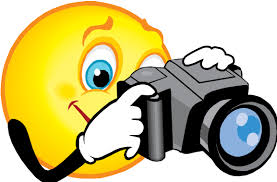 Age Categories:Adult  18 and olderChild  age 2 to 6 yearsJunior age 7 to 11 yearsTeen   age 12 to 17 yearsDivision A - ColorClass 1.  People			2.  Places or Landscape		3.  Things4.  Plants			5.  Animal/Insect World		6.  MiscellaneousDivision B - Black and WhiteClass 1.  People			2.  Places or Landscape		3.  Things4.  Plants			5.  Animal/Insect World		6.  MiscellaneousNO FRAMES WILL BE ALLOWED THIS YEARALL PHOTOS MUST BE MATTEDENTRIES WITH FRAMES WILL NOT BE JUDGEDDivision C—Creative PhotographyA traditional photo depicts subjects based on accuracy and reality. A creative photo uses various techniques to alter reality to the point that the photo is essentially unreal, non-objective and abstract in quality. Please tape the original photo to the back of entries. Also include a 3x5 card and tell what techniques you used and how you manipulated the photo.Class1.  Computer Manipulation.2.  Multi-Images into one photo3.  Camera Filters & trick Lenses4.  Other than above.Division D - Related Series (3 to 5 photos on the same mat)Class 1. Black and White				2.  ColorDivision E-  Sepia and other ValuesDivision F – Cell PhoneClass1.  Selfie 			2.  Picture with filter	3.   MiscellaneousDivision G – Then and Now – Gather the people in a photo and do a photo retake (then and now).  Division H -  2023 Theme:  Honoring the Past, Building the FutureDivision I – Trail Cam picturesNO FRAMES WILL BE ALLOWED THIS YEARALL PHOTOS MUST BE MATTEDENTRIES WITH FRAMES WILL NOT BE JUDGEDPhotography Department Adult or Junior (circle one) Exhibitor’s Name  _______________________________________If Junior Exhibitor indicate age  ___________Number of Entries  _____________________________________Check all departments with entries:_____ Adult Arts, Crafts and Woodworking		_____ Adult Art_____ Baked Goods (Adult and Juniors)		_____ Canning (Adult and Juniors)_____ Children’s Art					_____ Flower (Adult and Juniors)_____ Fruits and Vegetables (Adults and Juniors)	_____ Kids Crafts _____ Genealogy (Adults and Juniors)		_____ Needlework			_____ Photography (Adult and Juniors)		_____ Antiques and CollectiblesExhibitor’s signature:  _______________________________________________QUILT BLOCK CONTESTRules for the contest are as follows:1.  Each contestant receives a packet containing four fabrics. All four of these fabrics must be used. Add no other fabric or embellishments (example: buttons, ribbons, beats, etc.).2.  Each finished block must be 9-1/2 square, which includes ¼” seam on each side.  Blocks should not be set on point. Only use material supplied from the kits. Your block will not be judged if the size is incorrect.	3.  Blocks may be pieced, appliqued, paper pieced or any combination thereof.4.  Blocks will be judged on creativity, best use of fabrics provided and workmanship.5.  Blocks become the property of the Cherokee County Fair. Do not attach backing to any of the block.After the blocks are made by contestants, the blocks will be on display for the duration of the fair. After the fair, the blocks will be made into a quilt to be sold at next year’s Cherokee County Fair.All profits will be used to improve the Cherokee County Fair.All blocks need to be entered at the Family Craft building on July 18, 2023 from 5 pm to 7 pm or July 19, 2018 from 8 am until noon.Packets for quilt blocks may be picked up at Quilt & Kaboodle quilt shop in Cherokee, Iowa. For more information on obtaining a quilt block kit, call 712-221-1149Award:1st: $50 from the Cherokee County Fair Association 2nd: $25 from the Cherokee County Fair Association 3rd: $10 from the Cherokee County Fair AssociationOPEN BUCKET BOTTLE CALF  DEPARTMENTEntry/Show Day: Friday, July 21, 2023 – Entry 9:00 a.m. – Expo Show RingDepartment Rules:Project is open to all Cherokee County youth age 4 through sixth grade. Youth age 4 through third grade must be accompanied by an adult in the show ring. Calves must be purchased and in possession of the youth within two weeks of birth. Any newborn or orphaned calf - steer or heifer - dairy or beef - purebred or crossbred - calved between March 1 and July 1 of the current year can be a part of this project. Bull calves will be allowed at the fair.Calf must be bucket or bottle fed.  No nursing permitted.An exhibitor is limited to a maximum of two calves exhibited at the fair. (This does not include other beef or dairy exhibits.)Calves do not need to be ear tagged or entered before the fair. Record keeping forms will need to be filled out prior to the show day and are available at the Extension Office. The record keeping forms must be turned in at the time of entry on the day of the show between 9:00 and 9:30 a.m. at the expo show ring.All calves will be shown on halter and should be clean and groomed.Youth will be asked questions regarding:What the youth has learned about care and management of raising the calf.Showing/handling of the calf.Fitting, general health, and condition of the calf and youth’s knowledge of this project.Complete and accurate records of this project.NOTE: Quality and conformation of the calf will NOT be considered in the bucket/bottle program.Bucket/Bottle Calf exhibitors must follow the fair’s rules and health requirements as stated in the fair book.  These include, but are not limited to:No evidence of warts, ringworm, pinkeye, or other infectious condition will be allowed.All exhibitors must show his or her own animal.Each exhibitor is responsible for the care of his or her animal.Calves will be brought to the fair on the day of show and return home the same day. A participation ribbon and a $2.00 premium will be awarded to all   participants.SAMPLE ENTRY FORMThis year you can print off your entry forms and get them filled out before you arrive on entry day.  Please fill out one form for each department.  Fill in the department name, exhibitor name, number of entries.  Then list each entry on its own line with the division and class you wish to enter in and a description of the entry.  Once all entries have been made, put a check mark on the line before each department listed as to whether you have made entries in other departments.  Then sign your name.   Please see sample entry form below.__Baked Goods_____ Department Exhibitor’s Name  ____Jean Doe______Number of Entries  ___2______________Check all departments with entries:_____ Adult Arts, Crafts and Woodworking	_____ Adult Art_____ Baked Goods (Adult and Juniors)		___X__ Canning (Adult and Juniors)_____ Children’s Art			_____ Flower (Adult and Juniors)_____ Fruits and Vegetables (Adults and Juniors)	_____ Kids Crafts _____ Genealogy (Adults and Juniors)		_____ Needlework				__X__ Photography (Adult and Juniors)		_____ Antiques and CollectiblesExhibitor’s signature:  ________________________________________________________DCExhibit DescriptionBRWSpec12345678910111213DCExhibit DescriptionBRWSpec12345678910111213DCExhibit DescriptionBRWSpec12345678910111213DCExhibit DescriptionBRWSpec12345678910111213DCExhibit DescriptionBRWSpec12345678910111213DCExhibit DescriptionBRWSpec12345678910111213DCExhibit DescriptionBRWSpec12345678910111213DCExhibit DescriptionBRWSpec12345678910111213DCExhibit DescriptionBRWSpec12345678910111213DCExhibit DescriptionBRWSpec12345678910111213DCExhibit DescriptionBRWSpec12345678910111213DCExhibit DescriptionBRWSpec12345678910111213DCExhibit DescriptionBRWSpec1B1Banana Bread2D5Chocolate chip Cookies345678910111213